En 7eme, l’année dernière…                                                                               nom: Écrivez vos propres phrases à l’imparfait et au passé compose.L’imparfaitLe Passé Composél’imparfait – une action qu’on faisait tous les jours ou habituellement.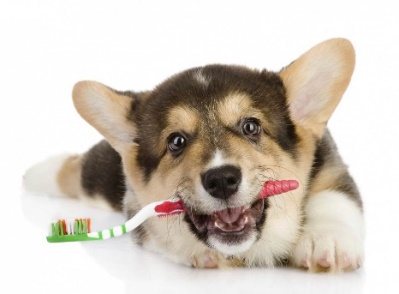 Passé composé – une action qui est arrivé une fois au passé et s’est terminé.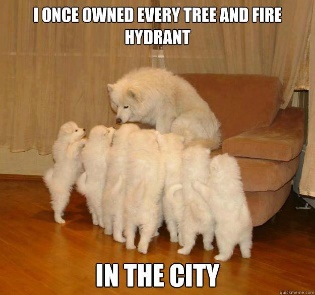 Habituellement, pendant les fins de semaine, je jouais le volleyball. 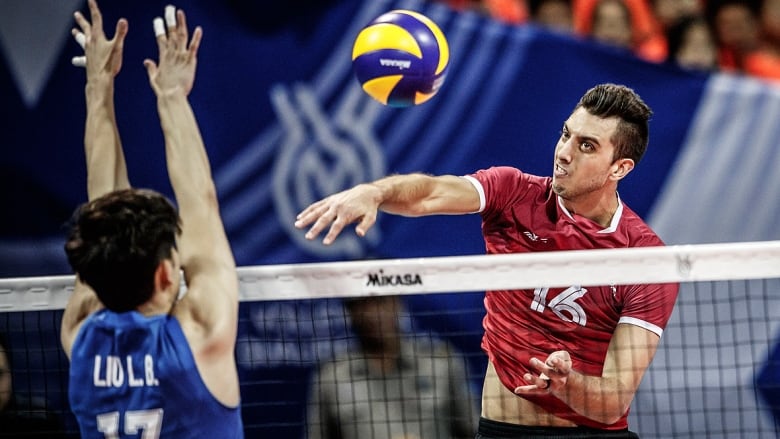 Une fois, j’ai joué le rugby à l’école et je l’ai beaucoup aimé.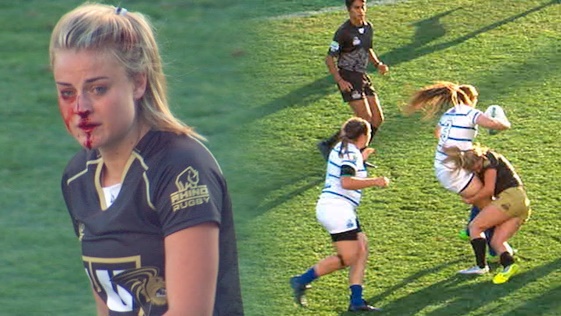 Verbes:Verbes:Normalement,  les vendredis on mangeait la pizza pour le souper. 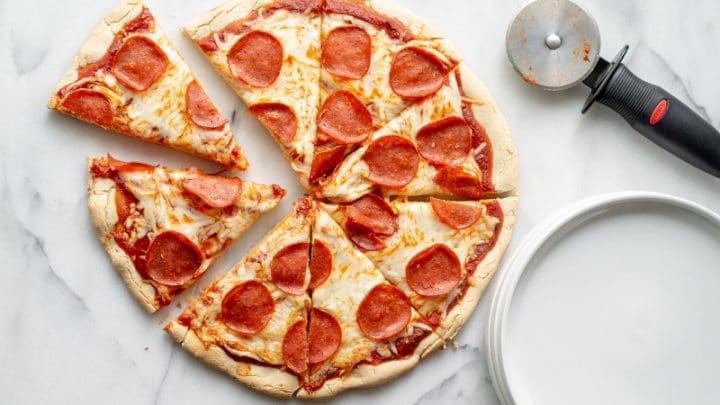 Une fois, mes parents nous ont amenés à un restaurant sushi et j’ai mangé du thon cru. 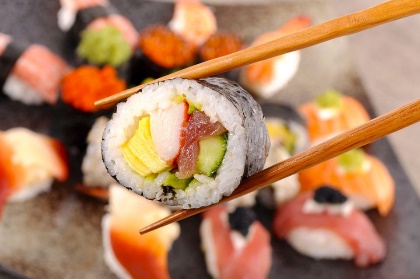 Verbes:Verbes:ImparfaitPassé Composé1.Normalement, _______________________________________________________________________
____________________________________________
________________________________________________________________________________________
____________________________________________
4.Une fois, __________________________________
____________________________________________
____________________________________________
________________________________________________________________________________________
____________________________________________2.Habituellement, ______________________________________________________________________
____________________________________________
________________________________________________________________________________________
____________________________________________5.Un jour, ____________________________________________________________________________
____________________________________________
________________________________________________________________________________________
____________________________________________3.Chaque jour / Chaque fin de semaine,____________________________________________
____________________________________________
________________________________________________________________________________________
____________________________________________
6.Une fois, _____________________________________________________________________________
____________________________________________
________________________________________________________________________________________
____________________________________________